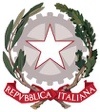 DIREZIONE DIDATTICA STATALE 2° CIRCOLOVIA PIOPPAZZE, SNC CAPPELLA VECCHIA - 84087 SARNO (SA)Tel. 081/5136370 Fax 081/942095 – e-mail saee158002@istruzione.itPEC: saee158002@pec.istruzione.it   http://www.secondocircolosarno.edu.itCodice Fiscale 80022250650°°°°°°°°°°°°°°°°°°°°°°°°°°°°°°°°°°°°°°°°°°°°°°°°°°°°°°°°°°°°°°°°°°°°°°°°°°°°°°°°°°°°°°°°°°°°°°°°°°°°°°°°°°°°°°°°°°°°°°°°°°°°°°°°°°°°°°°°°°°°°°°°°°°°°°°PIANO SCUOLA ESTATE 2021RELAZIONE FINALE ……………………………………………….. (Cognome e nome) Esperto      Docente   Coordinatore   TITOLO DEL PROGETTO	_______________________________________  FASE _______INIZIO/FINE ATTIVITÀ’   dal  _____/____/2021              al _____/____/2021N° ORE  SVOLTE …………   ____   CALENDARIO delle ore svolte (Time sheet)                                                                             Totale ore svolte  _________       DESTINATARIFINALITÀ/OBIETTIVI EVENTUALI  ASSESTAMENTI  DELLA  PROGETTAZIONE(Riportare gli assestamenti e le relative motivazioni)DESCRIZIONE SINTETICA dei CONTENUTI - PRODOTTO FINALE- DOCUMENTAZIONE(Descrivere brevemente i contenuti svolti, il o i prodotti finali realizzati e in che modo sono state documentate le attività svolte)METODOLOGIE utilizzateSPAZI utilizzatiMEZZI e STRUMENTI utilizzatiCaratteristiche sperimentali e innovative delle attivitàModalità di verifica del progetto:Risultati ottenutiDocumentazione (Realizzazione di prodotti finali)Sarno, ___/___/2021 VISTO:IL DIRIGENTE SCOLASTICODott. Emilio Costabile__________________________________Timbro ProtocolloDATADATADATAORARIOdalle oreORARIOalle oren. oreFIRMAN° alunni  ……………….. della/e classe/i ……………………………………………………Plesso……………………………………………………………………………………………..  Lezione frontale     -   Lezione dialogata      -    Ricerca   -    Lavoro individuale -   Lavoro di gruppo       -    Uso di guide strutturate  -    Lavoro assistito      -   …………………………..     -   ………………………….. Aula   -    Laboratorio multimediale  -    Laboratorio specialistico  -    ………………………….. Libri di testo   -   Riviste  -   Fotocopie  -    Schede predisposte  -    Computer -    ……………………… attrezzature specifiche (indicare quali): …………………………………………………………………………………………………… ……………………………………………………………………………………………………………………………………………………………………..  osservazioni  sistematiche                -   colloqui                      -   questionario di gradimento  interrogazioni                                      -    prove scritte            -    altro __________________________Se non sono state effettuate verifiche, specificare il motivo: _________________________Gli obiettivi previsti sono stati raggiuntiGradimento/Interesse da parte degli allieviComportamento della ClasseGiudizio prevalente degli allieviin modo approfonditoin modo completoin modo sufficientein modo parzialeAltoMedioBassoIndifferente………………………PartecipeCorretto DisciplinatoSuffic. correttoInsofferente………………….Linguaggio sempliceLinguaggio difficileAttività divertenteAttività interessanteAttività noiosa……………………Mostra Saggio ManufattiMateriale graficoDocumenti fotografici CartelloniMateriale multimediale Altro (specificare) …………………………….Punti di forza del progetto e ricaduta curricolare:…………………………………………………………………………………………………………………………………………………………………………………………………………………………………………………………………………………………………………………………………………Eventuali criticità  del progetto: (indicare eventuali fattori che hanno ostacolato lo svolgimento del progetto o il raggiungimento degli obiettivi)………………………………………………………………………………………………………………………………………………………………………………………………………………………………………………………………………………………………………………………………………………